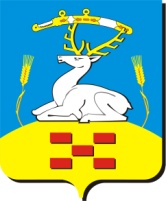 Собрание депутатов Увельскогомуниципального района Челябинской области( 457000, Челябинская область, п. Увельский ул. Советская – 26, тел. 3-18-09)_________________________________________________________________________  Р Е Ш Е Н И Е « 15  »   октября  2015 г.	                 	   		                          № 8Об утверждении постоянных комиссий Собрания депутатовУвельского муниципального районаВ соответствии с Федеральным законом от 6 октября 2003 года N 131-ФЗ "Об общих принципах организации местного самоуправления в Российской Федерации".Собрание депутатов Увельского муниципального районаРЕШАЕТ:1. Утвердить следующие постоянные комиссии:- по промышленному и сельскохозяйственному  производству;- по  бюджету, экономической политике и налогам;- по социальной политике и социальной законности.Опубликовать настоящее решение в местной газете «Настроение».Председатель Собрания депутатовУвельского муниципального района   _________           В.П.Зяблин